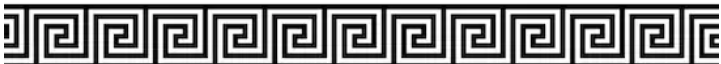 Final Project – THE LEGACIES OF ANCIENT GREECEThe essential learning goals of this project are:Further development of research skillsWriting information into your own words which will demonstrate your understanding of research materialSelecting appropriate images to support your researchCreating a presentation to showcase your research and images What is a legacy?  A legacy is something (it can be tangible or intangible) that is handed down from one period of time to another period of time.  Countries or civilizations can leave a legacy, such as an idea that will be remembered for a long time. A legacy can be something that a previous civilization created/developed and that we still use some form of it today.  An example of a legacy from ancient Greece is DEMOCRACY - Athenian citizens voted on what the city would do – today we still use DEMOCRACY, although it looks different today than it did in ancient Greece.Metaphorically, leaving a legacy is planting seeds in a garden that you never get to see.  Later civilizations will see what your seeds developed into.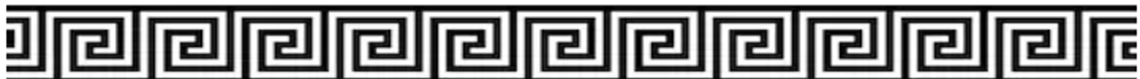 Project DirectionsStep 1:  Choose 5 of the following topics that you are interested in learning about.  ARCHITECTURE	   MEDICINE	      ASTRONOMY	   ZOOLOGY	   ENGINEERINGMATHEMATICS	PHYSICS	   RELIGION		MILITARY STRATEGY or FORMATIONOLYMPICS	             PHILOSOPHY		SPORTS	ART	       DRAMA/THEATREStep 2:  For EACH topic that you choose:Find 1 example of a legacy.Find answers to the following questions: What is the legacy? Who came up with the legacy? (could be a particular person, a group of people or a city-state)How was the legacy practiced? What is the modern-day version of the legacy? Why is the legacy still important today? (In other words, how does it affect our lives today?Step 3: Once you have finished the research portion, present your information through a presentation format of your choice.  Possible methods of presentation are:PowerPointPreziBookletPosterYour own idea? Let me know if you have another idea.ExpectationsFind research information that you can understand.  Do not use information from a website that is too difficult for you to understand.  There are many websites that will provide you with answers – don’t just use the first website you find.The information you use in your final presentation MUST BE IN YOUR OWN WORDS.  I’ve attached a graphic organizer to help you record information before you write the good copy.  Remember what you learned in class – record information in point form notes, not complete sentences.  When you write your good copy, then you can write in complete sentences.You need to provide a list of the websites you used.Include one picture to represent each legacy.  Can be hand-drawn or copied from online.Use these websites as a starting point:  https://www.youtube.com/watch?v=y1lIdkoIn0Yhttps://study.com/academy/lesson/legacy-of-ancient-greece-art-government-science-sports.htmlhttps://www.arcgis.com/apps/Cascade/index.html?appid=2b382589f0a24a40ab11b12162f51771https://classroom.synonym.com/five-legacies-ancient-greece-23079.htmlhttps://www.nationalgeographic.org/article/lasting-legacy-ancient-greek-leaders-and-philosophers/https://www.historyforkids.net/legacy-of-ancient-greece.htmlhttps://www.ducksters.com/history/ancient_greece/legacy.phpIf you have any questions, contact me through email at dthomsen@lssd.ca